ПРОЕКТРОССИЙСКАЯ ФЕДЕРАЦИЯ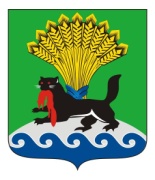 ИРКУТСКАЯ ОБЛАСТЬИРКУТСКОЕ РАЙОННОЕ МУНИЦИПАЛЬНОЕ ОБРАЗОВАНИЕДУМАР Е Ш Е Н И ЕПринято на заседании Думыот «_____»_____ 20____г.					                   №___________/рдг. ИркутскО внесении изменения в решение Думы Иркутского районного муниципального образования от 30.03.2017 №34-314/рд «О передаче на 2017 год полномочий Иркутского районного муниципального образования на уровень поселений Иркутского района по решению вопроса местного значения, предусмотренного п.4 ч.1 ст.14 Федерального закона № 131-ФЗ от 06.10.2003 «Об общих принципах организации местного самоуправления в Российской Федерации»»Учитывая обращение главы Уриковского муниципального образования от 21.03.2017 № 698, в соответствии со статьями 14, 15, 17 Федерального закона от 06.10.2003 № 131-ФЗ «Об общих принципах организации местного самоуправления в Российской Федерации», Законом Иркутской области от 03.11.2016 № 96-ОЗ «О закреплении за сельскими поселениями Иркутской области вопросов местного значения», постановлением администрации Иркутского районного муниципального образования от 22.03.2017 № 87 «Об утверждении Порядка определения объема межбюджетных трансфертов, передаваемых на исполнение части полномочий Иркутского районного муниципального образования по решению вопроса местного значения «Организация в границах сельского поселения электро-,  тепло-, газо- и водоснабжения населения, водоотведения, снабжения населения топливом», руководствуясь статьями 25, 53 Устава Иркутского районного муниципального образования, Дума Иркутского районного муниципального образованияРЕШИЛА:1. Внести следующие изменения в решение Думы Иркутского районного муниципального образования от 30.03.2017 №34-314/рд «О передаче на 2017 год полномочий Иркутского районного муниципального образования на уровень поселений Иркутского района по решению вопроса местного значения, предусмотренного п.4 ч.1 ст.14 Федерального закона № 131-ФЗ от 06.10.2003 «Об общих принципах организации местного самоуправления в Российской Федерации»:1.1. В приложение «Муниципальные образования, которым предаются полномочия на 2017 год по решению вопроса местного значения, предусмотренного п.4 ч.1 ст.14 Федерального закона № 131-ФЗ от 06.10.2003 «Об общих принципах организации местного самоуправления в Российской Федерации», а именно: «Организация в границах сельского поселения электро-, тепло-, газо- и водоснабжения населения, водоотведения, снабжения населения топливом в пределах полномочий, установленных законодательством Российской Федерации»» внести следующие изменения: а) дополнить строкой 4 следующего содержания:б) В строке «ИТОГО» заменить цифры «3 000,00» на цифры «4 000,00».2. Настоящее решение вступает в силу с момента подписания.3. Разместить настоящее решение на официальном сайте: www.irkraion.ru. 4. Контроль исполнения настоящего решения возложить на постоянную комиссию по бюджетной, финансово-экономической политике муниципальной собственности (А.А. Малышев).4Уриковское МО1000,00Мэр Иркутского районаПредседатель ДумыИркутского района         Л. П. ФроловА. А. Менг